OpeningMeeting was opened by SLOA President Mark SaulnierAgenda of the meeting was presented.Motion 1: to approve the 2022 SLOA AGM agendaMoved By: Dan WeslakeSeconded By: Diane SaulnierVoted: all in favourMotion 2: to approve the minutes from the AGM held 25 November 2020Moved By: Steve BaumannSeconded By: Mike BrescacinVoted: all in favour2022 Year In ReviewLakes And Ponds CommitteeDan Anderson presented through the slides provided by the Lakes and Ponds committee. They provided information regarding the water quality maintenance activities performed on each of the four (4) lakes and ponds that were performed during 2022. See slides 6-17.Note added by Dan Weslake: To prevent algae growth It is better to use fertilisers that have N-P-K values in single digits. When you use higher fertiliser, it will make your grass greener but these chemicals are very soluble and they flow down to our lake system and encourage growth of weeds and algae.Question from the floor: do we know how other lakes in neighbouring communities are doing?A: yes, they are generally good on nitrates and e-coli, but higher on algae, because of over-fertilisation. Especially when there is no aeration program.Question: are our lakes natural or man-made?A: Our lakes are the result of sand quarry operations many years ago and you can call them man-made, excavated. They are naturalised ponds that have a storm water retention function.Note from Dan Weslake: Corn gluten is a very good product to use for weed control. It is both a low-number fertiliser and a weed control when applied in early spring before weed germination begins as it inhibits germination.Geese & Duck ProblemMarc St-Pierre provided an update on the geese control activities in SLOA. This year again we have obtained a permit for damage and danger. And community volunteers performed a search for the egg nests. However, we were unable to find any nests. In the future if you observe a geese nest or eggs, please let the Board know and we will deal with them.We plan to continue the Geese egg management in the next year.Please see slides 18-19.Community PoolMark Saulnier was this year’s pool Champion. He spoke about the pool maintenance and updates performed this year. See slides 20 for details.Next year Joe Furo will take over the pool management duties. Joe presented the work planned for the pool next year See slide 21Reminder: when you are using BBQ or pool tables, please always clean up after yourselves.Common AreasMarc St-Pierre spoke about work in the common areas See slide 22.We are looking to purchase a rototiller to keep the beach in good shape.Note: we are missing a volunteer to take care of the beach. Please let the board know if you are interested (sloa@rogers.com)Tennis CourtsMarc St.Pierre presented the work completed on the tennis courts this year and planned for next year. See slides 23-24.Entrance Sign ReplacementMark Saulnier spoke about the progress and plan for the entrance sign renovation project: Back 2 years ago in 2020 at the AGM we decided to replace the sign at an agreed budget. However due to COVID-19 the prices for construction materials went up so it made the approved design and budget impossible.This year we tried to get some quotes and came up with the simplified solution to rebuild the front sign in a different design. Slide 26 provides a drawing of the design. Existing letters will be re-used (sand-blasted and repainted). Our new SLOA logo/crest will be manufactured in aluminium and auto-grade paint and places as indicated on the drawing. The current structure will be dismantled so that the bricks that are in good shape can be reused for the new structure sides and backing. The front of the structure will be laid out with large granite stone panels (sample presented at the AGM). A good quality capping panels (coping stone) will be placed on the wall top to prevent water damage.Information is provided on slide 27Discussion on the floorQuestion: what about the smaller signs on the Old Prescott entrance?Answer: the north sign will be removed and the south sign will be renovated separately. The current project no longer includes the smaller sign, however we estimate that the cost of renovating it may be small enough to fit in a regular annual maintenance budget. First we want to handle the main sign renovation and then will take care of the smaller sign.Motion 3: to replace the Tranquil Gate entrance sign with the design presented today at the AGM at the cost of $27,000. This design and cost will replace the design and cost previously approved at the AGM 2020.Moved By: Dan WeslakeSeconded By: Steve BaumannIn favour: 32Opposed: 2Abstentions: 0Proposal approved.Financials2022 Financial ReportSandi, our Treasurer, delivered information and a slide on the 2022 Financial results - see page 29 of the slides.Motion 4: To approve the 2022 financial report as presentedMoved By: Diane SaulnierSeconded By: Dan WeslakeVoted: All in favourQuestion: has there been an audit before?Answer: No, we never had a need for an audit. We have always had professionals who were doing the books. Also we have done a Reserve Study last year. For the depth of this budget there is no need normally to do the audit. However it is a formal requirement to vote on this every year at the AGM.Motion 5: To approve that the Sunset Lakes Owners Association will NOT be appointing an auditor to audit the 2022 financial statementsMoved By: Dan WeslakeSeconded By: Delilah MobbsIn favour: 32Opposed: 1Abstentions: 12023 Fees remain the sameAnnual fees remain at  500$. Details about payment provided on slide 31.ReserveSandi presented Reserve Fund summary page (slide 32) This year we plan to contribut the whole regular planned amount 10% Question: is the Reserve fund investedAnswer: yes, it is invested in a staggered system investing in GICs every year so that every year we have some GICs maturing and providing free money in case it’s needed.Question: are the Reserves allowed to be used for community spendingAnswer: yes, this is the main purpose of the reserves - to provide for big-ticket capital projects to renovate ageing facilities, which cannot be fit into regular operating expenses.2023 Budget ProposalSandi presented the budget proposal, see slide 33 Motion 6: To approve the 2023 Budget Moved By: Anu PetersSeconded By: Michael PrangerVoted: All in favourCovenant And Design ReviewJoe Furo presented Covenant and Design Review slide 35 and asked to please remember to submit requests for design review if you’re making any renovations or additions in your outdoor parts or property. The design review is not meant to prevent you from doing something but rather to help and guide and to avoid mistakes. We (the Design Review committee) will gladly work and cooperate with you on the approval.Mark Saulnier reminded us about the 3-week limit on storing trailers, boats and other large vehicles in the driveway. This is a courtesy SLOA allows, please don’t abuse it.Covenant DisputesJoe Furo presented the current active Covenant Dispute case. See slides 36-37.Floor discussion.Motion 7: To approve authority for SLOA Board to secure legal representation to pursue a resolution in reference to the fence at 6906 Lakes Park Drive. Initial amount not to exceed $30,000. If additional funding is needed the Board will come back to the community for approval.Moved By: Dan WeslakeSeconded By: Louise McEwenIn favour: 26Against: 2Abstentions: 6Motion approvedCommunity activitiesAnu Peters spoke about social activities in the community.Note: we need a champion to organise more community events and social activities, as our long-time champion Lesley Rideout can no longer dedicate the required time to this. We have a budget for this.Anu reminded that there are a lot of odd jobs available for students to earn their volunteer hours for high school.Question: is the pool party reservation fee still active and returned back if the facilities are left clean and in previous state?Answer: yesDoug Thompson, our Community Ambassador, presented information about the role of the community ambassadors - to welcome new members and inform them of the different benefits SLOA has to offer. Reminder: make sure to put your email address on SLOA distribution list. It is ok to have more than one email address on the list for the same property.SLOA Board ElectionThis year SLOA board has 3 members stepping down and new members replacing them.Marc St-Pierre steps down from Board activities while remaining to be the Tennis Court champion. Lena Grygoryev steps down from the Board and Cheyanne Noseworthy will take an open spot.Sandi Bonini, our Treasurer for many years, steps down and the place is open, while there is already one candidate, the position is still open.The proposed slate of the SLOA board was presented to the floor. Motion 8: to approve the slate of the Board for 2023Moved By: Steve BaumannSeconded By: Dan WeslakeVoted: All in favourGeneral Questions from the FloorSteve Baumann will volunteer to repair any bubblers if needed.Cheryl Brekalo will volunteer on the Design Review committeeMotion 9 - to adjourn the meeting.Moved By: Cheryl BrekaloSeconded By: Lena GrygoryevVoted: All in favour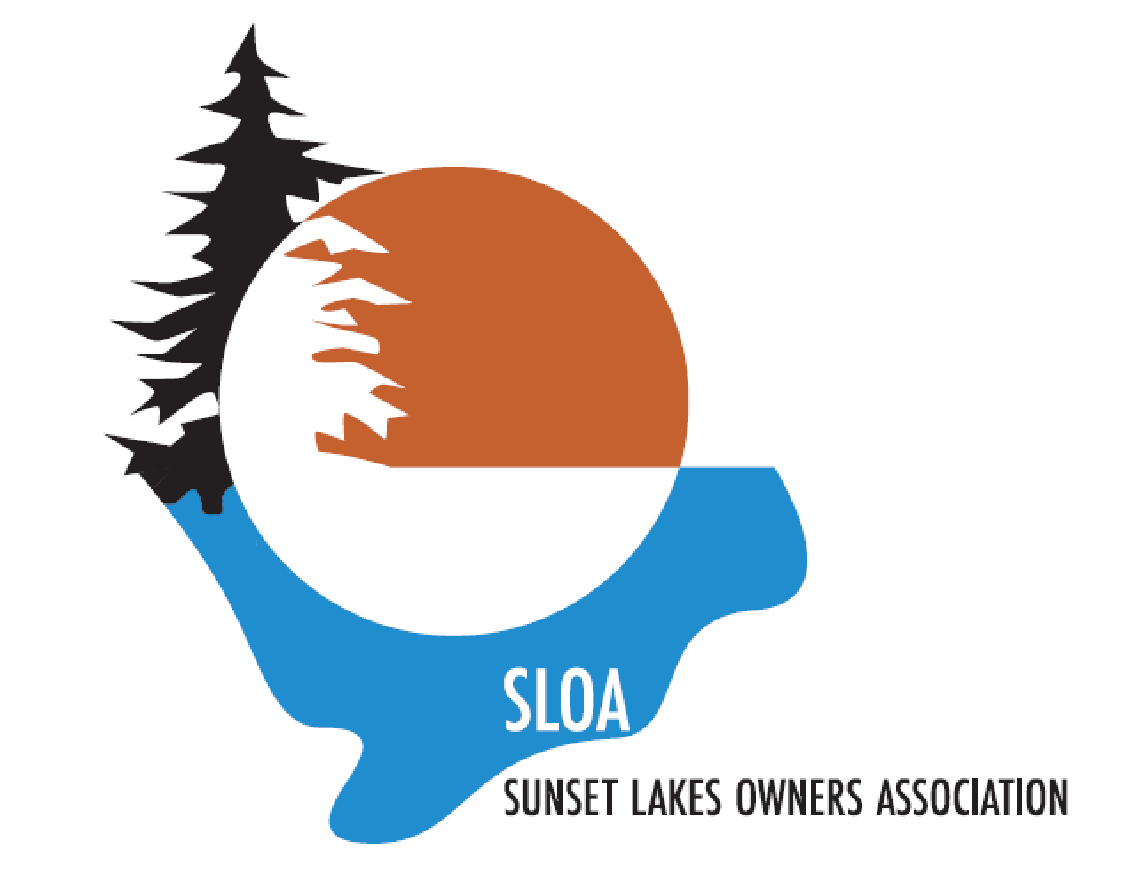 SLOA Meeting MinutesMeeting Date: Nov 27, 2022 7 pmMeeting in-person at Greely Community CentreTotal number of people present: 41 (including board members)Properties represented 34 (total votes)Board Members present: Mark Saulnier, Sandi Bonini, Lena Grygoryev, Doug Thompson, Anu Peters Marc St Pierre, Joe FuroThese minutes are accompanied with AGM slides in a separate document.